Nutrition BINGO – The Avocado Babe BoardAdd your own “clean eating” goals to the empty boxes; help us encourage you!First 3 clients to a complete board win… DSW Gift Card PrizeEveryone with 1 BINGO, gets a chance to win a Kroger gift card prizeNutrition BINGO – No Dairy Fairy BoardAdd your own “clean eating” goals to the empty boxes; help us encourage you!First 3 clients to a complete board win… DSW Gift Card PrizeEveryone with 1 BINGO, gets a chance to win a Kroger gift card prizeNutrition BINGO – The LOVE-Legs BoardAdd your own “clean eating” goals to the empty boxes; help us encourage you!First 3 clients to a complete board win… DSW Gift Card PrizeEveryone with 1 BINGO, gets a chance to win a Kroger gift card prizeClear out & Stock Pantry (ref, freezer, or dry)Eat avocadoRead (again) – Clean Eating ManifestoSubscribe to food/recipe blog - Minimalist Baker Try a vegetable for the first timeEat avocadoMake Avocado Toast for a mealEat avocado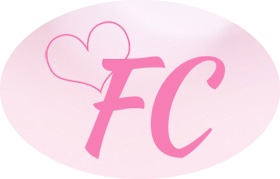 Read & Show5 facts aboutbenefits of avocadoEmail recipe with avocadoEat avocadoFind Amy’s Pinterest Board “YUMMY”Eat avocadoRead (again) – Carbohydrate Counts GuideMeal Prep for the weekMake one “Kay Recipe”Clear out – Stock Pantry (ref, freezer, or dry)Dairy No; 10+g Protein, >150 Cal Snack, yes!(protein replaced)Read (again) – Clean Eating Manifesto(link in email)Subscribe to food/recipe blog - Minimalist Baker Try a vegetable for the first timeDairy No; Collards or Spinach YES!(calcium-rich)Make DAIRY-FREE smoothie for a mealNO DAIRY DAY(that means no coffee creamer, butter, etc)Read & Show5 facts aboutbenefits of DAIRY-FREEEmail recipe, main ingredient a DAIRY-SubstituteDairy No; Nut/Soy Milk drink or treat yes!(creamy-yumminess)Find Amy’s Pinterest Board “YUMMY”Dairy No;Vitamin D Supplement yes!(Vitamin D)Read (again) – Carbohydrate Counts Guide(link in email)Meal Prep for the weekMake one “Kay Recipe”(samples in Lobby)Clear out – Stock Pantry (ref, freezer, or dry)Eat Legumes(Peas, Bean, Lentils)Read (again) – Clean Eating Manifesto(link in email)Subscribe to food/recipe blog - Minimalist Baker Try a vegetable for the first timeEat Legumes(Peas, Bean, Lentils)Make LEGUME sandwich or toast for a mealEat Legumes(Peas, Bean, Lentils)Read & Show5 facts aboutbenefits of LEGUMESEmail recipe, main ingredient a LEGUMEEat Legumes(Peas, Bean, Lentils)Find Amy’s Pinterest Board “YUMMY”Eat Legumes(Peas, Bean, Lentils)Read (again) – Carbohydrate Counts Guide(link in email)Meal Prep for the weekMake one “Kay Recipe”(samples in Lobby)